上 海 建 桥 学 院《跟我游世界》课程教案周次 1  第1次课  2 学时                教案撰写人：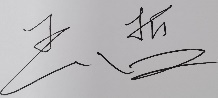 上 海 建 桥 学 院《跟我游世界》课程教案周次 2  第2次课  2 学时                教案撰写人：上 海 建 桥 学 院《跟我游世界》课程教案周次 3  第3次课  2 学时                教案撰写人：上 海 建 桥 学 院《跟我游世界》课程教案周次 4  第4次课  2 学时                教案撰写人：上 海 建 桥 学 院《跟我游世界》课程教案周次 5  第5次课  2 学时                教案撰写人：上 海 建 桥 学 院《跟我游世界》课程教案周次 6  第6次课  2 学时                教案撰写人：课程单元名称任务一：课程介绍及行程说明任务一：课程介绍及行程说明本次授课目的与要求介绍说明课程内容、教学安排、学习方法及要求、考核方式等布置口头报告任务，学生根据自己兴趣选取题目并着手准备本次授课目的与要求介绍说明课程内容、教学安排、学习方法及要求、考核方式等布置口头报告任务，学生根据自己兴趣选取题目并着手准备本次授课目的与要求介绍说明课程内容、教学安排、学习方法及要求、考核方式等布置口头报告任务，学生根据自己兴趣选取题目并着手准备教学设计思路1.课程介绍；2.PPT说明课程设计理念、学习方法、要求及考核方式，介绍学习资源及案例教学；3.介绍口头报告的学习方法，发布相应资料供学生选择；4. Understand basic requirements of illustration meeting; 5. Master Illustration Meeting working procedures; 6. Illustrate itinerary and matters needed attention; 7.布置预习内容及作业；8.与学生微信互动。教学设计思路1.课程介绍；2.PPT说明课程设计理念、学习方法、要求及考核方式，介绍学习资源及案例教学；3.介绍口头报告的学习方法，发布相应资料供学生选择；4. Understand basic requirements of illustration meeting; 5. Master Illustration Meeting working procedures; 6. Illustrate itinerary and matters needed attention; 7.布置预习内容及作业；8.与学生微信互动。教学设计思路1.课程介绍；2.PPT说明课程设计理念、学习方法、要求及考核方式，介绍学习资源及案例教学；3.介绍口头报告的学习方法，发布相应资料供学生选择；4. Understand basic requirements of illustration meeting; 5. Master Illustration Meeting working procedures; 6. Illustrate itinerary and matters needed attention; 7.布置预习内容及作业；8.与学生微信互动。本次教学重点与难点教学理念、教学内容、教学进度安排、学习方法及要求、考核方式、案例教学本次教学重点与难点教学理念、教学内容、教学进度安排、学习方法及要求、考核方式、案例教学本次教学重点与难点教学理念、教学内容、教学进度安排、学习方法及要求、考核方式、案例教学教学内容提要及时间分配教学内容提要及时间分配教学方法与手段设计课程介绍 （15min）;教学进度安排；考核方式学习方式（15min）互动联系方式上课资料获取方式如何利用网络学习建议布置课后作业(15min)作业内容及格式要求作业上交方式课程介绍 （15min）;教学进度安排；考核方式学习方式（15min）互动联系方式上课资料获取方式如何利用网络学习建议布置课后作业(15min)作业内容及格式要求作业上交方式讲授法案例教学多媒体互动PPT教授微信群微信互动课外复习、预习要求及作业布置境外旅游行程设计；预习新马泰之旅；根据预留问题完成预习；口头报告资源，选取自己感兴趣的主题。课外复习、预习要求及作业布置境外旅游行程设计；预习新马泰之旅；根据预留问题完成预习；口头报告资源，选取自己感兴趣的主题。课外复习、预习要求及作业布置境外旅游行程设计；预习新马泰之旅；根据预留问题完成预习；口头报告资源，选取自己感兴趣的主题。课后反思课程单元名称任务二：新马泰之旅任务二：新马泰之旅本次授课目的与要求In this task, the teacher should enable the students to:1. Understand basic situation of Singapore, Malaysia and Thailand; 2. Master history, culture, tourism attractions, local customs of Singapore, Malaysia and Thailand; 3. Get to know how to talk about Singapore, Malaysia and Thailand; 4. Understand the feature of architecture of Singapore, Malaysia and Thailand; 5. Construct the outbound service knowledge and skills.本次授课目的与要求In this task, the teacher should enable the students to:1. Understand basic situation of Singapore, Malaysia and Thailand; 2. Master history, culture, tourism attractions, local customs of Singapore, Malaysia and Thailand; 3. Get to know how to talk about Singapore, Malaysia and Thailand; 4. Understand the feature of architecture of Singapore, Malaysia and Thailand; 5. Construct the outbound service knowledge and skills.本次授课目的与要求In this task, the teacher should enable the students to:1. Understand basic situation of Singapore, Malaysia and Thailand; 2. Master history, culture, tourism attractions, local customs of Singapore, Malaysia and Thailand; 3. Get to know how to talk about Singapore, Malaysia and Thailand; 4. Understand the feature of architecture of Singapore, Malaysia and Thailand; 5. Construct the outbound service knowledge and skills.教学设计思路Step 1. Task arrangementStep 2. Demonstration taskStep 3. Analysis taskStep 4. Perform the taskStep 5. Evaluation task教学设计思路Step 1. Task arrangementStep 2. Demonstration taskStep 3. Analysis taskStep 4. Perform the taskStep 5. Evaluation task教学设计思路Step 1. Task arrangementStep 2. Demonstration taskStep 3. Analysis taskStep 4. Perform the taskStep 5. Evaluation task本次教学重点与难点Key Points:Understand basic situation of Singapore, Malaysia and Thailand.Master history, culture, tourism attractions, local customs of Singapore, Malaysia and Thailand.Summarize the process of talking about Singapore, Malaysia and Thailand.Evaluate the feature of Singapore, Malaysia and Thailand.Difficult Points：the outline of the feature of Singapore, Malaysia and Thailand.the process of talking about Singapore, Malaysia and Thailand.本次教学重点与难点Key Points:Understand basic situation of Singapore, Malaysia and Thailand.Master history, culture, tourism attractions, local customs of Singapore, Malaysia and Thailand.Summarize the process of talking about Singapore, Malaysia and Thailand.Evaluate the feature of Singapore, Malaysia and Thailand.Difficult Points：the outline of the feature of Singapore, Malaysia and Thailand.the process of talking about Singapore, Malaysia and Thailand.本次教学重点与难点Key Points:Understand basic situation of Singapore, Malaysia and Thailand.Master history, culture, tourism attractions, local customs of Singapore, Malaysia and Thailand.Summarize the process of talking about Singapore, Malaysia and Thailand.Evaluate the feature of Singapore, Malaysia and Thailand.Difficult Points：the outline of the feature of Singapore, Malaysia and Thailand.the process of talking about Singapore, Malaysia and Thailand.教学内容提要及时间分配教学内容提要及时间分配教学方法与手段设计Warming-up（5min）;Ask students to describe Singapore, Malaysia and ThailandDemonstrate Singapore, Malaysia and Thailand (25min)The basic situation of Singapore, Malaysia and Thailand (10min)The history, culture, tourism attractions, local customs (10min)The Characteristics of Singapore, Malaysia and Thailand (5min)Perform the task（5min）Evaluation task（5min）Task arrangement（5min）Warming-up（5min）;Ask students to describe Singapore, Malaysia and ThailandDemonstrate Singapore, Malaysia and Thailand (25min)The basic situation of Singapore, Malaysia and Thailand (10min)The history, culture, tourism attractions, local customs (10min)The Characteristics of Singapore, Malaysia and Thailand (5min)Perform the task（5min）Evaluation task（5min）Task arrangement（5min）Task-based Language Teaching PPT多媒体授课网络短视频微课微信群微信互动课外复习、预习要求及作业布置Assignment: 1. Summarize the important knowledge of Singapore, Malaysia and Thailand2. Collect the basic situation, history, culture, tourism attractions, local customs of France3. Preview the classification and characteristics of World Religions 课外复习、预习要求及作业布置Assignment: 1. Summarize the important knowledge of Singapore, Malaysia and Thailand2. Collect the basic situation, history, culture, tourism attractions, local customs of France3. Preview the classification and characteristics of World Religions 课外复习、预习要求及作业布置Assignment: 1. Summarize the important knowledge of Singapore, Malaysia and Thailand2. Collect the basic situation, history, culture, tourism attractions, local customs of France3. Preview the classification and characteristics of World Religions 课后反思课程单元名称任务三：世界宗教之旅任务三：世界宗教之旅本次授课目的与要求In this task, the teacher should enable the students to:1. Understand basic situation of world religion; 2. Master history, culture, tourism attractions, local customs of world religion; 3. Get to know how to talk about world religion; 4. Understand the feature of world religion; 5. Construct the outbound service knowledge and skills.本次授课目的与要求In this task, the teacher should enable the students to:1. Understand basic situation of world religion; 2. Master history, culture, tourism attractions, local customs of world religion; 3. Get to know how to talk about world religion; 4. Understand the feature of world religion; 5. Construct the outbound service knowledge and skills.本次授课目的与要求In this task, the teacher should enable the students to:1. Understand basic situation of world religion; 2. Master history, culture, tourism attractions, local customs of world religion; 3. Get to know how to talk about world religion; 4. Understand the feature of world religion; 5. Construct the outbound service knowledge and skills.教学设计思路Step 1. Task arrangementStep 2. Demonstration taskStep 3. Analysis taskStep 4. Perform the taskStep 5. Evaluation task教学设计思路Step 1. Task arrangementStep 2. Demonstration taskStep 3. Analysis taskStep 4. Perform the taskStep 5. Evaluation task教学设计思路Step 1. Task arrangementStep 2. Demonstration taskStep 3. Analysis taskStep 4. Perform the taskStep 5. Evaluation task本次教学重点与难点Key Points:Understand basic situation of world religion.Master history of world religion.Summarize the process of talking about world religion.Evaluate the feature of world religion.Difficult Points：the outline of the feature of world religion.the process of talking about world religion.本次教学重点与难点Key Points:Understand basic situation of world religion.Master history of world religion.Summarize the process of talking about world religion.Evaluate the feature of world religion.Difficult Points：the outline of the feature of world religion.the process of talking about world religion.本次教学重点与难点Key Points:Understand basic situation of world religion.Master history of world religion.Summarize the process of talking about world religion.Evaluate the feature of world religion.Difficult Points：the outline of the feature of world religion.the process of talking about world religion.教学内容提要及时间分配教学内容提要及时间分配教学方法与手段设计1.Warming-up（5min）;Ask students to describe world religion2.Demonstrate Singapore, Malaysia and Thailand (25min)The basic situation of Singapore, Malaysia and Thailand (10min)The history, culture, tourism attractions, local customs (10min)The Characteristics of Singapore, Malaysia and Thailand (5min)3.Perform the task（5min）4.Evaluation task（5min）5.Task arrangement（5min）1.Warming-up（5min）;Ask students to describe world religion2.Demonstrate Singapore, Malaysia and Thailand (25min)The basic situation of Singapore, Malaysia and Thailand (10min)The history, culture, tourism attractions, local customs (10min)The Characteristics of Singapore, Malaysia and Thailand (5min)3.Perform the task（5min）4.Evaluation task（5min）5.Task arrangement（5min）Task-based Language Teaching PPT多媒体授课网络短视频微课微信群微信互动课外复习、预习要求及作业布置Assignment: 1. Summarize the important knowledge of world religion2. Collect the basic situation, history of world religion3. Preview the classification and characteristics of France. 课外复习、预习要求及作业布置Assignment: 1. Summarize the important knowledge of world religion2. Collect the basic situation, history of world religion3. Preview the classification and characteristics of France. 课外复习、预习要求及作业布置Assignment: 1. Summarize the important knowledge of world religion2. Collect the basic situation, history of world religion3. Preview the classification and characteristics of France. 课后反思课程单元名称任务四：法国浪漫之旅任务四：法国浪漫之旅本次授课目的与要求In this task, the teacher should enable the students to:1. Understand basic situation of France; 2. Master history, culture, tourism attractions, local customs of France; 3. Get to know how to talk about France; 4. Understand the feature of architecture of France; 5. Construct the outbound service knowledge and skills.本次授课目的与要求In this task, the teacher should enable the students to:1. Understand basic situation of France; 2. Master history, culture, tourism attractions, local customs of France; 3. Get to know how to talk about France; 4. Understand the feature of architecture of France; 5. Construct the outbound service knowledge and skills.本次授课目的与要求In this task, the teacher should enable the students to:1. Understand basic situation of France; 2. Master history, culture, tourism attractions, local customs of France; 3. Get to know how to talk about France; 4. Understand the feature of architecture of France; 5. Construct the outbound service knowledge and skills.教学设计思路Step 1. Task arrangementStep 2. Demonstration taskStep 3. Analysis taskStep 4. Perform the taskStep 5. Evaluation task教学设计思路Step 1. Task arrangementStep 2. Demonstration taskStep 3. Analysis taskStep 4. Perform the taskStep 5. Evaluation task教学设计思路Step 1. Task arrangementStep 2. Demonstration taskStep 3. Analysis taskStep 4. Perform the taskStep 5. Evaluation task本次教学重点与难点Key Points:Understand basic situation of France.Master history, culture, tourism attractions, local customs of France.Summarize the process of talking about France.Evaluate the feature of France.Difficult Points：the outline of the feature of France.the process of talking about France.本次教学重点与难点Key Points:Understand basic situation of France.Master history, culture, tourism attractions, local customs of France.Summarize the process of talking about France.Evaluate the feature of France.Difficult Points：the outline of the feature of France.the process of talking about France.本次教学重点与难点Key Points:Understand basic situation of France.Master history, culture, tourism attractions, local customs of France.Summarize the process of talking about France.Evaluate the feature of France.Difficult Points：the outline of the feature of France.the process of talking about France.教学内容提要及时间分配教学内容提要及时间分配教学方法与手段设计1.Warming-up（5min）;Ask students to describe France2.Demonstrate France(25min)The basic situation of France (10min)The history, culture, tourism attractions, local customs (10min)The Characteristics of France (5min)3.Perform the task（5min）4.Evaluation task（5min）5.Task arrangement（5min）1.Warming-up（5min）;Ask students to describe France2.Demonstrate France(25min)The basic situation of France (10min)The history, culture, tourism attractions, local customs (10min)The Characteristics of France (5min)3.Perform the task（5min）4.Evaluation task（5min）5.Task arrangement（5min）Task-based Language Teaching PPT多媒体授课网络短视频微课微信群微信互动课外复习、预习要求及作业布置Assignment: 1. Summarize the important knowledge of France2. Collect the basic situation, history, culture, tourism attractions, local customs of France3. Preview Italy 课外复习、预习要求及作业布置Assignment: 1. Summarize the important knowledge of France2. Collect the basic situation, history, culture, tourism attractions, local customs of France3. Preview Italy 课外复习、预习要求及作业布置Assignment: 1. Summarize the important knowledge of France2. Collect the basic situation, history, culture, tourism attractions, local customs of France3. Preview Italy 课后反思课程单元名称任务五：意大利之旅任务五：意大利之旅本次授课目的与要求In this task, the teacher should enable the students to:1. Understand basic situation of Italy; 2. Master history, culture, tourism attractions, local customs of Italy; 3. Get to know how to talk about Italy; 4. Understand the feature of architecture of Italy; 5. Construct the outbound service knowledge and skills.本次授课目的与要求In this task, the teacher should enable the students to:1. Understand basic situation of Italy; 2. Master history, culture, tourism attractions, local customs of Italy; 3. Get to know how to talk about Italy; 4. Understand the feature of architecture of Italy; 5. Construct the outbound service knowledge and skills.本次授课目的与要求In this task, the teacher should enable the students to:1. Understand basic situation of Italy; 2. Master history, culture, tourism attractions, local customs of Italy; 3. Get to know how to talk about Italy; 4. Understand the feature of architecture of Italy; 5. Construct the outbound service knowledge and skills.教学设计思路Step 1. Task arrangementStep 2. Demonstration taskStep 3. Analysis taskStep 4. Perform the taskStep 5. Evaluation task教学设计思路Step 1. Task arrangementStep 2. Demonstration taskStep 3. Analysis taskStep 4. Perform the taskStep 5. Evaluation task教学设计思路Step 1. Task arrangementStep 2. Demonstration taskStep 3. Analysis taskStep 4. Perform the taskStep 5. Evaluation task本次教学重点与难点Key Points:Understand basic situation of Italy.Master history, culture, tourism attractions, local customs of Italy.Summarize the process of talking about Italy.Evaluate the feature of Italy.Difficult Points：the outline of the feature of Italy.the process of talking about Italy.本次教学重点与难点Key Points:Understand basic situation of Italy.Master history, culture, tourism attractions, local customs of Italy.Summarize the process of talking about Italy.Evaluate the feature of Italy.Difficult Points：the outline of the feature of Italy.the process of talking about Italy.本次教学重点与难点Key Points:Understand basic situation of Italy.Master history, culture, tourism attractions, local customs of Italy.Summarize the process of talking about Italy.Evaluate the feature of Italy.Difficult Points：the outline of the feature of Italy.the process of talking about Italy.教学内容提要及时间分配教学内容提要及时间分配教学方法与手段设计1.Warming-up（5min）;Ask students to describe Italy2.Demonstrate Italy(25min)The basic situation of Italy (10min)The history, culture, tourism attractions, local customs (10min)The Characteristics of Italy (5min)3.Perform the task（5min）4.Evaluation task（5min）5.Task arrangement（5min）1.Warming-up（5min）;Ask students to describe Italy2.Demonstrate Italy(25min)The basic situation of Italy (10min)The history, culture, tourism attractions, local customs (10min)The Characteristics of Italy (5min)3.Perform the task（5min）4.Evaluation task（5min）5.Task arrangement（5min）Task-based Language Teaching PPT多媒体授课网络短视频微课微信群微信互动课外复习、预习要求及作业布置Assignment: 1. Summarize the important knowledge of Italy2. Collect the basic situation, history, culture, tourism attractions, local customs of Italy3. Preview UK 课外复习、预习要求及作业布置Assignment: 1. Summarize the important knowledge of Italy2. Collect the basic situation, history, culture, tourism attractions, local customs of Italy3. Preview UK 课外复习、预习要求及作业布置Assignment: 1. Summarize the important knowledge of Italy2. Collect the basic situation, history, culture, tourism attractions, local customs of Italy3. Preview UK 课后反思课程单元名称任务六：游走不列颠任务六：游走不列颠本次授课目的与要求In this task, the teacher should enable the students to:1. Understand basic situation of Italy; 2. Master history, culture, tourism attractions, local customs of Italy; 3. Get to know how to talk about Italy; 4. Understand the feature of architecture of Italy; 5. Construct the outbound service knowledge and skills.本次授课目的与要求In this task, the teacher should enable the students to:1. Understand basic situation of Italy; 2. Master history, culture, tourism attractions, local customs of Italy; 3. Get to know how to talk about Italy; 4. Understand the feature of architecture of Italy; 5. Construct the outbound service knowledge and skills.本次授课目的与要求In this task, the teacher should enable the students to:1. Understand basic situation of Italy; 2. Master history, culture, tourism attractions, local customs of Italy; 3. Get to know how to talk about Italy; 4. Understand the feature of architecture of Italy; 5. Construct the outbound service knowledge and skills.教学设计思路Step 1. Task arrangementStep 2. Demonstration taskStep 3. Analysis taskStep 4. Perform the taskStep 5. Evaluation task教学设计思路Step 1. Task arrangementStep 2. Demonstration taskStep 3. Analysis taskStep 4. Perform the taskStep 5. Evaluation task教学设计思路Step 1. Task arrangementStep 2. Demonstration taskStep 3. Analysis taskStep 4. Perform the taskStep 5. Evaluation task本次教学重点与难点Key Points:Understand basic situation of Italy.Master history, culture, tourism attractions, local customs of Italy.Summarize the process of talking about Italy.Evaluate the feature of Italy.Difficult Points：the outline of the feature of Italy.the process of talking about Italy.本次教学重点与难点Key Points:Understand basic situation of Italy.Master history, culture, tourism attractions, local customs of Italy.Summarize the process of talking about Italy.Evaluate the feature of Italy.Difficult Points：the outline of the feature of Italy.the process of talking about Italy.本次教学重点与难点Key Points:Understand basic situation of Italy.Master history, culture, tourism attractions, local customs of Italy.Summarize the process of talking about Italy.Evaluate the feature of Italy.Difficult Points：the outline of the feature of Italy.the process of talking about Italy.教学内容提要及时间分配教学内容提要及时间分配教学方法与手段设计1.Warming-up（5min）;Ask students to describe Italy2.Demonstrate Italy(25min)The basic situation of Italy (10min)The history, culture, tourism attractions, local customs (10min)The Characteristics of Italy (5min)3.Perform the task（5min）4.Evaluation task（5min）5.Task arrangement（5min）1.Warming-up（5min）;Ask students to describe Italy2.Demonstrate Italy(25min)The basic situation of Italy (10min)The history, culture, tourism attractions, local customs (10min)The Characteristics of Italy (5min)3.Perform the task（5min）4.Evaluation task（5min）5.Task arrangement（5min）Task-based Language Teaching PPT多媒体授课网络短视频微课微信群微信互动课外复习、预习要求及作业布置Assignment: 1. Summarize the important knowledge of Italy2. Collect the basic situation, history, culture, tourism attractions, local customs of Italy3. Preview UK 课外复习、预习要求及作业布置Assignment: 1. Summarize the important knowledge of Italy2. Collect the basic situation, history, culture, tourism attractions, local customs of Italy3. Preview UK 课外复习、预习要求及作业布置Assignment: 1. Summarize the important knowledge of Italy2. Collect the basic situation, history, culture, tourism attractions, local customs of Italy3. Preview UK 课后反思